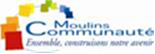 APPEL A CANDIDATURESPOUR LA MISE A DISPOSITION D’UNE SURFACE DE TRAVAIL INDIVIDUELLEDANS LA MAISON DES METIERS D’ART ET DU DESIGNDE MOULINS COMMUNAUTEPréambuleLa Maison des Métiers d’Art et du Design de Moulins Communauté a vocation à intégrer en son sein des professionnels des métiers d’art et/ou designers qui souhaitent bénéficier d’un lieu de travail, mais aussi bénéficier des autres services que propose la Maison des Métiers d’Art et du Design de Moulins :Lieu d’expositionSalle de réunion (pour formations, réunions collectives, présentations à des clients, prescripteurs…)Soutien et animation par le responsable de la Maison des Métiers d’Art et du Design (agent de Moulins Communauté),Accès à un local informatique/atelier photographique et outillage de base type perceuse, ponceuse … Article 1 / Objet de l’appel à candidaturesLe présent appel à candidatures s’adresse aux entrepreneurs établis ou créateurs d’entreprise issus des secteurs : des métiers d’art (voir la liste des métiers d'art fixée par l'arrêté du 24 décembre 2015 : https://www.institut-metiersdart.org/metiers-art/ressources/la-liste)ou du design (graphique, de service, de produit, set design, scénographie…)La Maison des Métiers d’Art et du Design de Moulins propose la mise à disposition d’espaces de travail pour des durées allant de 3 mois à 9 mois, renouvelable, la durée maximale d’occupation ne pouvant excéder 18 mois. Des services complémentaires sont prévus : accompagnement pour développer son activité, formations sur les sujets de commercialisation, gestion, communication, business model…La mise à disposition d’une surface de travail individuelle se conçoit dans le cadre d’un espace de travail partagé :Surface modulable de 20 à 40 m²Mise à disposition 24/24 et 7/7Surface non équipée et sans point d’eau individuelAccès à un lieu de stockage mutualiséAccès complémentaire à un bureau mutualisé (conditionné à un planning géré par le responsable de la Maison des Métiers d’Art et du Design)Accès à une salle de réunion (conditionné à un planning géré par le responsable de la Maison des Métiers d’Art et du Design)Accès à un espace collectif de promotion : showroom, exposition, vente éphémère… (conditionné à un planning géré par le responsable de la Maison des Métiers d’Art et du Design)La mise à disposition d’une surface de travail individuelle et l’utilisation des surfaces mutualisées (stockage, bureau) et collectives (réunion, promotion) sont gracieuses. Une participation mensuelle aux coûts (eau, électricité, internet…) est prévue : son montant est de 150 € TTC.Article 2 / Les candidats La Maison des Métiers d’Art et du Design de Moulins Communauté s’adresse aux :professionnels des métiers d’art et designers en exercice et de tout statut, et /ou détenteurs d’un diplôme dans l’un au moins des domaines suivants : métiers d’art, design, arts appliqués,et /ouporteurs d’un projet de création d’entreprise dans le domaine des métiers d’art ou du design.Les candidats sont majeurs. Ils exercent leur activité ou projettent d’exercer leur activité sous forme de société ou d’entreprise individuelle. Les candidats s’engagent à être présents dans la Maison des Métiers d’Art et du Design à minima 20h par semaine.Article 3 / Conditions d’examen des candidatures et sélectionLes candidatures seront examinées par un comité composé de personnalités qualifiées des secteurs des métiers d’art et du design, des représentants de Moulins Communauté, d’élus et de partenaires de Moulins Communauté.Les critères de sélection des candidatures sont les suivants :Richesse créative du candidat,Maîtrise technique, Qualité du projet professionnel,Savoir-être du candidat et sa capacité à s’intégrer à un collectif,Motivation du candidat.Les résultats seront communiqués aux candidats par courriel exclusivement.Article 4 / Dossiers de candidatureLes dossiers de candidature doivent être envoyés à : Moulins Communauté – Service Développement Culturel8, Place Maréchal de Lattre de Tassigny, 03000, MOULINSMMAD@agglo-moulins.frDate limite de réception des dossiers : vendredi 9 septembre 2022.Audition des candidats, le cas échéant : À partir du 26 septembre 2022.Entrée dans les locaux : À partir du mois de novembre 2022.Pour pouvoir être examinés par le comité, les dossiers de candidature doivent obligatoirement contenir les éléments suivants : Dossier de candidature intégralement complétéLettre de motivation (mettant explicitement en avant les raisons pour lesquelles le candidat souhaite bénéficier d’une surface de travail individuelle dans la Maison des Métiers d’Art et du Design)Photos et descriptifs de trois réalisations représentatives récentesPhotocopie d’une pièce d’identitéPhotocopie des éventuels diplômes et attestations (prix, titres, etc.) délivrés au candidatUn document officiel attestant d’un exercice professionnel d’un métier d’art ou du design (avis de situation au répertoire SIRENE ou extrait d’immatriculation) et de votre statut : inscription à la Maison des Artistes, à l’URSSAF, à Pôle Emploi, adhésion à une coopérative d’activités et d’emploi…Budget prévisionnel pour les 12 prochains moisSi vous êtes en activité : compte d’exploitation (compte de résultat) et bilan des 3 dernières années